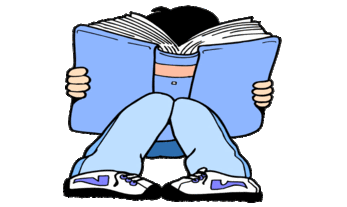 YEAR 2 HOME LEARNING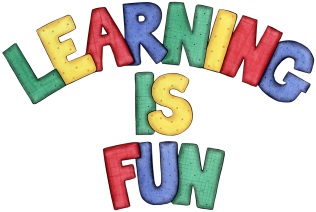 YEAR 2 HOME LEARNINGDate SetFriday 8th January 2016Date DueFriday 15th January 2016  MathleticsWe would like the children to complete the ‘How Long Is It?’ activity on their Mathletics profile. For example they will be given different objects that they need to measure accurately using a ruler measured in centimetres.      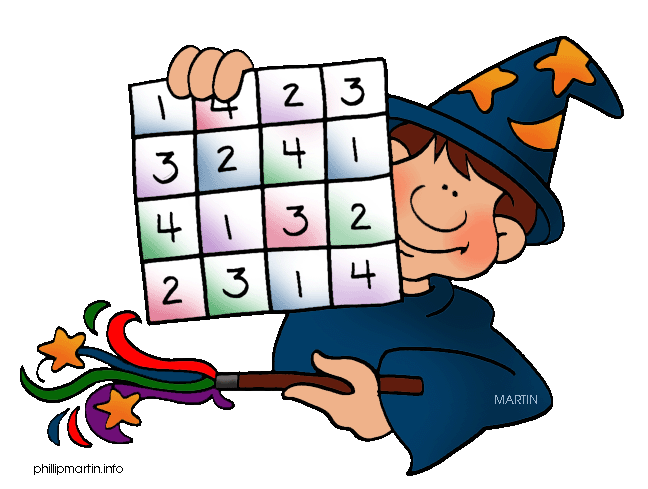 SpellodromeWritingWe would like the children to learn words that end with ‘ed’ such as tried, cried, lied, fried, replied, carried etc. The children will also be completing an activity where they need to identify thecorrect conjunction to complete a variety of sentences. For example we did not go out because we were tired. ReadingRecommended daily reading time:KS1 15-20 minutes KS2 40 minutesGreekPlease go to Greek Class Blog for Greek Home LearningGreek Class - St Cyprian's Greek Orthodox Primary Academy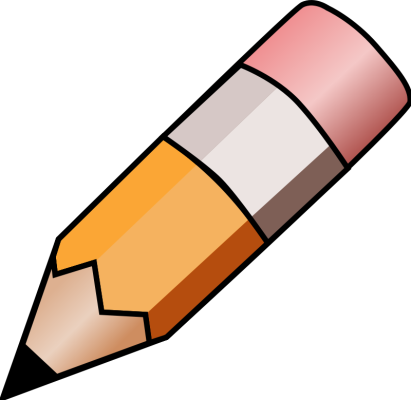 